Intervjuguide  Nedan följer förslag på områden och frågeställningar att använda vid anställningsintervju. Följ gärna flödet och rubrikerna men justera frågorna utifrån aktuell tjänst. Komplettera gärna med verksamhetsspecifika frågor samt frågeställningar som är kopplade till specifika kompetenser och egenskaper som är relevanta för tjänsten. Anpassa intervjumallen så att frågeställningarna är relevanta för tjänsten och ställ sedan samma intervjufrågor till samtliga kandidater som intervjuas för tjänsten.  Inledning Inled med att presentera dig och informera om rekryteringsprocessen samt upplägget för intervjun. Ge en kort beskrivning av kommunen, arbetsplatsen, tjänsten samt tänka arbetsuppgifter.Personlighet-Berätta lite kort om dig själv och din nuvarande livssituation.-Vem är du som person? 
-Vad motiverar dig att göra ditt bästa? 
-Vad är dina styrkor? (egenskaper och kompetenser)
-Vad är dina utvecklingsområden? Hur arbetar du med att förbättra dessa? Sökt tjänst-Vad var det som lockade dig att söka denna tjänst? 
-Vad är dina förväntningar på tjänsten?
-Vilka arbetsuppgifter känns mest/minst intressanta?
-Vad är det som gör att du är rätt person för tjänsten? Utbildning-Beskriv din utbildningsbakgrund.
-Varför valde du just den utbildningen? Arbetserfarenhet
-Berätta om ditt nuvarande arbete och arbetsuppgifter.
-Hur trivs du med ditt nuvarande arbete? Vad är det du gillar mest? Vad är det som har fått dig att fundera på att lämna? 
-Vad tycker du att du har lyckats bäst med av dina nuvarande arbetsuppgifter?
-Finns det arbetsuppgifter som du klarar mindre bra?
-Berätta om tidigare arbetserfarenheter som kan vara relevanta för tjänsten. 
-Vilken av dina tidigare erfarenheter tror du är mest relevant för denna tjänst? 
Om arbetet
-Utifrån tidigare yrkeserfarenhet och utbildning, vad tror du at du kan bidra med i teamet och i denna tjänst?-Vilka förutsättningar behöver du för att du ska fungera som bäst i ditt jobb? 
-Berätta om ett tillfälle när du har tagit extra stort ansvar/eget initiativ. 
-Hur gör du för att strukturera/prioritera din arbetsdag?
-Ge exempel på ett misstag som du har begått i tidigare arbete och vad du har lärt dig av detta. -Vad gör dig stressad och orolig på arbetet? På vilket sätt reagerar du på stressiga situationer? Hur hanterar du din stress? Vad gör du för att återhämta dig?Samarbete 
-Beskriv hur du samarbetar med andra. Vem är du i ett arbetslag? Vilken roll tar du? Vilken roll känner du dig mest bekväm i? -Vilka personer behöver du runt omkring dig för att göra ett bra arbete?
-Vad har du fått för feedback på ditt sätt att arbeta med andra? 
-Vilket slags ledarskap behöver du för att prestera bra i ditt arbete?Om framtiden-Hur ser dina framtidsplaner ut? Var skulle du vilja göra om fem/tio år? Vad tänker du göra för att nå dit?Övrigt-Söker du andra jobb för tillfället?-Vilka referenser kan du lämna?
-Om det blir aktuellt med anställning, när kan du börja?
-Vad har du för löneanspråk?
-Har du några frågor? AvslutaInformera om rekryteringsprocessens nästa steg och när svar kommer att ges. 
Informera även om tillträdesdatum.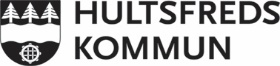 Intervjuguide Personalkontoret2020-01-14